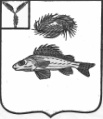 АДМИНИСТРАЦИЯДЕКАБРИСТСКОГО МУНИЦИПАЛЬНОГО ОБРАЗОВАНИЯЕРШОВСКОГО РАЙОНАСАРАТОВСКОЙ ОБЛАСТИПОСТАНОВЛЕНИЕ№  4                                                                       от 28 января 2015 года« О присвоении почтового адреса»	Во исполнение Федерального закона «О государственной регистрации прав на недвижимое имущество и сделок с ним» от 27.07.1997 года № 122 – ФЗ, руководствуясь Законом РФ «Об основах местного самоуправления», Постановлением Пленума Верховного суда Российской Федерации от 10.06.1980 года № 4, на основании заявления Колесниковой Веры Харитоновны администрация Декабристского муниципального образованияПОСТАНОВЛЯЕТ:Объекту недвижимости с кадастровым номером 64:13: 050201: 781 присвоить адрес: Саратовская область, Ершовский район, поселок Целинный, ул. Садовая, дом 6/2.Глава администрации						Андрущенко В.А.